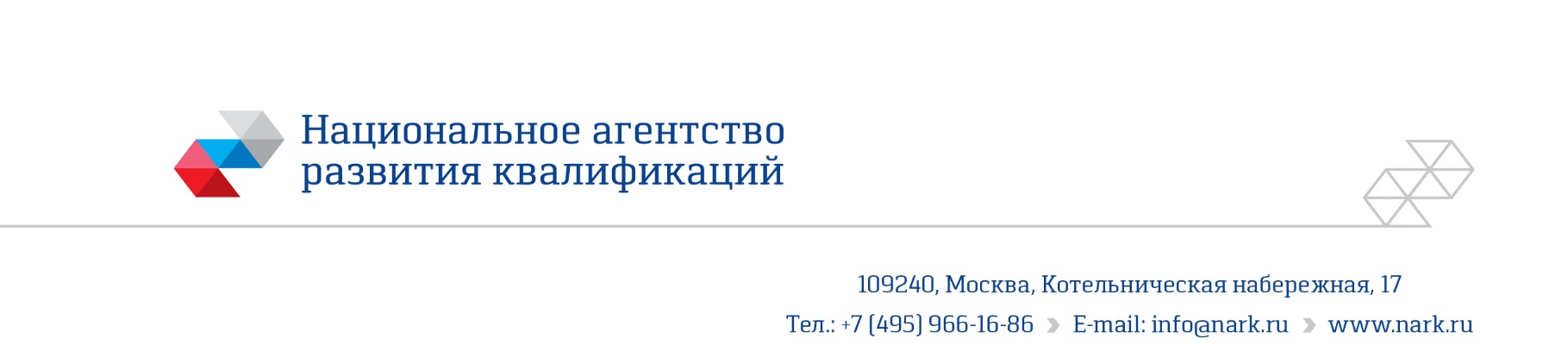 ПРИМЕР  ОЦЕНОЧНОГО  СРЕДСТВА для оценки квалификации «Слесарь по ремонту реакторно-турбинного оборудования»3 уровень квалификации (наименование квалификации)Состав комплекта оценочных средств1. Наименование квалификации и уровень квалификации: Слесарь по ремонту реакторно-турбинного оборудования атомных электростанций 3 уровня квалификации2. Номер квалификации: 24.00400.01.3. Профессиональный стандарт или квалификационные требования, установленные федеральными  законами  и  иными  нормативными  правовыми актами Российской Федерации (далее - требования к квалификации): Профессиональный стандарт «Слесарь по ремонту реакторно-турбинного оборудования», код 24.004.4. Вид профессиональной деятельности: Ремонт основного и вспомогательного реакторно-турбинного оборудования (РТО)5. Спецификация заданий для теоретического этапа профессионального экзаменаОбщая   информация   по   структуре   заданий   для   теоретического  этапапрофессионального экзамена:количество заданий с выбором ответа: 25количество заданий с открытым ответом: 12;количество заданий на установление соответствия: – 4количество заданий на установление последовательности: 4;время выполнения заданий для теоретического этапа экзамена: 2 ч.6. Спецификация заданий для практического этапа профессионального экзамена7. Материально-техническое обеспечение оценочных мероприятий:а) материально-технические ресурсы для обеспечения теоретического этапа профессионального экзамена: учебная аудитория б) материально-технические ресурсы для обеспечения практического этапа профессионального экзамена: слесарная мастерская8. Кадровое обеспечение оценочных мероприятий: комиссия из не менее, чем 3 человек, наличие высшего профильного (атомная энергетика) образования (все члены комиссии), опыт работы в атомной энергетике не менее 5 лет (все члены комиссии), опыт разработки или эксплуатации транспортно-технологического оборудования энергоблока того типа, на который сдаёт экзамен испытуемый – не менее 3 лет (не менее 2 членов комиссии).9. Требования безопасности к проведению оценочных: перед началом практического этапа профессионального экзамена провести инструктаж испытуемого по технике безопасности при обращении с инструментом. 10. Задания для теоретического этапа профессионального экзамена 10.1. Энергоблоки с водо-водяными энергетическими реакторами10.1.1. Тестовые вопросыВопросы по назначению, принципам действия, расположению ремонтируемого оборудования1. Назначение реакторной установки (РУ):А) Выработка сухого насыщенного пара для турбогенераторной установкиБ) Выработка электроэнергии для энергосистемыВ) Выработка горячей воды для потребителейГ) Защита от радиоактивного излучения2. Укажите установки турбоагрегата блока АЭС: А) сепарационно-подогревательная;Б) компенсации давления;В) конденсационная;Г) регенеративная;Д) аварийного охлаждения активной зоны.3. Какое вещество используется в качестве замедлителя и теплоносителя в реакторах ВВЭР.А) Инертный газБ) Жидкий натрийВ) ГрафитГ) ВодаД) Тяжелая вода4. В состав реактора не входит:А) корпусБ) шахтаВ) верхний блокГ) органы регулирования и защитыД) главный циркуляционный насос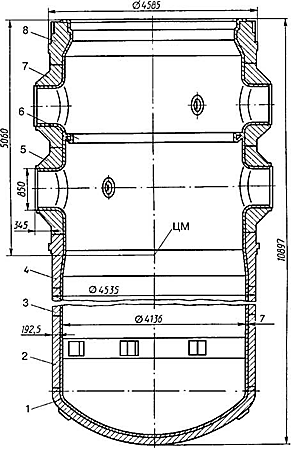 5. Укажите правильное название позиции 8 корпуса реактора.А) верхняя обечайкаБ) опорная обечайкаВ) верхняя обечайка зоны патрубков Г) фланец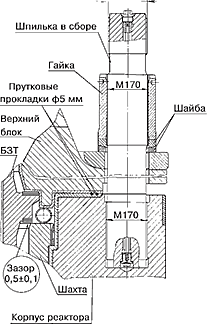 6. Укажите материал прутковых прокладок для уплотнения главного разъема реактора.А) углеродистая стальБ) никельВ) композитный материалГ) цирконий7. Укажите какое оборудование не используется для проведения транспортно-технологических операций в реакторном отделении при ТО и Р.А) Кран кругового действия.Б) Машина перегрузочная МП-1000.В) Гнездо универсальноеГ) Мостовой кран8. Подготовка траверсы верхнего блока перед проведением ремонтных операций. Укажите такелажные операции.А) Осмотреть приямки траверсы на наличие посторонних предметов и загрязнений.Б) Удалить посторонние предметы из приямков траверсы.В) Сложить инструмент в секторное углубление траверсыГ) Переместить на траверсу гайки круглые М90 (6шт.) и шайбы (6шт.).9. Подготовка устройства для транспортировки шахты реактора (УТШ). Какие операции относятся к слесарным?А) Нанести тонкий слой дисульфидомолибденовой смазки на направляющие внутри УТШ.Б) Протереть салфеткой, смоченной в ацетоне (уайт-спирите), направляющие внутри УТШ от старой смазки и загрязнений.В) Очистить УТШ от пыли и загрязнени10. Выберите операции, выполняемые при перегрузке топлива ВВЭРА) Перестановка ТВС в реактореБ) Перестановка ТВС из чехлов свежего топлива в реакторВ) Перестановка ТВС из транспортных контейнеров в реактор.11. При плановых остановах РУ возможны следующие варианты разборки и последующей сборки:А) Разборка реактора с целью частичной замены ТВС активной зоны и проведения эксплуатационного контроля металла оборудования реактораБ) При нарушении нормальных условий эксплуатации или в аварийных ситуациях, приведших к изменению параметров работы оборудования РУВ) Разборка реактора, полная или частичная, с целью проведения технического освидетельствования и эксплуатационного контроля металла оборудования реактора и последующая сборка реактора.Г) Разборка реактора по решению руководства предприятия-владельца оборудования или местного ГАН12. Вывод насосного оборудования из работы и резерва для проведения ремонта, испытания или технического обслуживания не производится:А) при отсутствии заявки;Б) при запрете должностного лица, в оперативном ведении которого находится оборудование, по условиям оперативной обстановки;В) на основании результатов расследования причин, вызвавших нарушение его нормальной работы13. Укажите документ, в котором должны регистрироваться значения контролируемых параметров в процессе проверки исправности (контроля, испытаний) основного оборудования систем энергоблоков при разборке и сборке оборудованияА. В ведомостях основных параметров технического состояния.Б. В умеВ. В формуляре измеренийГ. В блокноте14. Что обозначает величина 8 в маркировке подогревателя ПН-1800-42-8-IА?А. Давление водыБ. Поверхность теплообменаВ. Давление греющего параД. Температура15. Что обозначает величина 1800 в маркировке подогревателя ПН-1800-42-8-IА?А. Давление водыБ. Поверхность теплообменаВ. Давление греющего параГ. Температура16. Согласно Правилам НП-68-05 протечки через сальниковое уплотнение арматуры:А. Не допускаются.Б. Не более 10 л/ч.В. Не более 1 л/ч.Г. 0,2 – 0,3 л/ч.17. Правила НП-68-05 устанавливают максимальное усилие на маховике для арматуры с ручным приводом:А. 29Н при перемещении запорного органа и 73Н при отрыве и дожатии.Б. 295Н при перемещении запорного органа и 735Н при отрыве и дожатии.В. 355Н при перемещении запорного органа и 900Н при отрыве и дожатии.Г. 100Н при перемещении запорного органа и 300Н при отрыве и дожатии.Вопросы по охране труда и радиационной безопасности18. Дезактивирующий раствор должен удовлетворять следующим требованиям:А) Удалять только слабофиксированные отложения;Б) Не оказывать разрушающего действия на поверхность материалов;В) Быстро и полно смачивать поверхность;Г) Необходимость использования неоднокрано.19. Персонал, проводящий дезактивационные работы должен иметь:А) Защиту органов зрения;Б) Спецодежду;В) Специальный допуск;Г) Защиту органов дыхания20. Доза облучения, полученная при ремонте радиоактивного оборудования зависит от:А) Состояния здоровья рабочего;Б) Активности источника;В) Времени ремонта;Г) Времени суток.21. Каким категориям граждан запрещается работа в зоне контролируемого доступа?А) Женщинам моложе 45 летБ) Не прошедшим первичный или очередной медицинский осмотрВ) Лицам моложе 18 летГ) Не прошедшим очередную проверку правил радиационной безопасностиД) Лицам старше 55 лет22. От чего зависит, должна ли работа выполняться по дозиметрическому наряду или распоряжению?А) От того, выполняется ли работа в зоне свободного или контролируемого доступаБ) От предполагаемой эффективной дозы, которую предполагается получить исполнителям работВ) От уровня гамма- (или иного ионизирующего) излучения на рабочем месте23 Источниками радиоактивных изотопов в контурах служат:А) Продукты коррозии поверхностей контура;Б) Негерметичные твелы;В) Природный радиоактивный фон;Г) Солнечная радиация.24. НРБ-99/2009 предписывает, что работы, связанные с планируемым повышенным облучениемА) ЗапрещеныБ) Могут быть разрешены начальником подразделения АЭСВ) Могут быть разрешены директором АЭС или органами санэпиднадзораГ) Могут быть разрешены органами санэпиднадзора25. Дозу облучения при ремонте оборудования АЭС можно снизить:А) Увеличив расстояние от источника излучения,Б) Проветриванием помещения;В) Предварительным медосмотром персонала;Г) Уменьшив время пребывания персонала в зоне облучения. 10.1.2. Задания с открытым ответом. 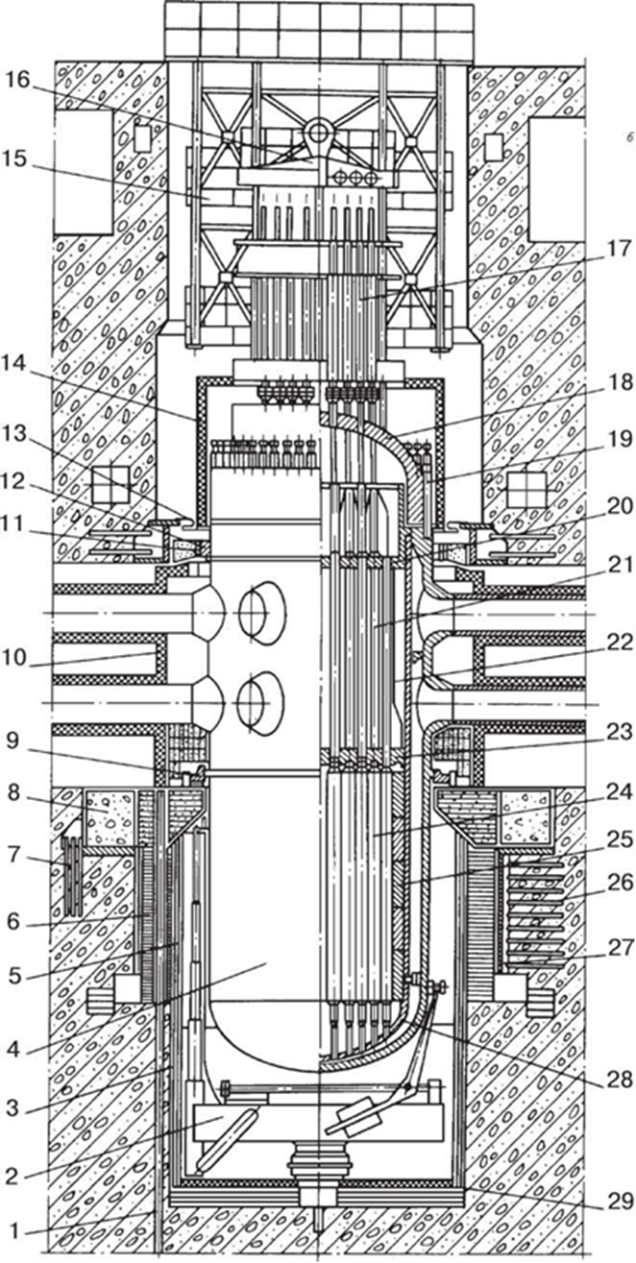 26. Укажите номер позиции теплоизоляции верхнего блока реактора.________________________________________27.Дать определение, для каких работ предназначен кран полярный ________________________________________________________________________28. Основное назначение гнезда универсального________________________________________________________________________29. Грузоподъемные механизмы (лебедки, тали, кошки, блоки,
полиспасты и т. п.), находящиеся в эксплуатации, должны иметь:______________________________________________________________________30. Что является основной причиной износа деталей насоса?________________________________________________________________________31. Способность металлов увеличивать свои размеры при нагревании, называется:________________________________________________________________________32. Способность металлов не разрушаться под действием нагрузок в условиях высоких температур, называется:________________________________________________________________________33. Способность металлов сопротивляться вдавливанию в них какого либо тела, называется:________________________________________________________________________34. Отклонение от номинальных размеров внутренних контролируемыхповерхностей можно определить с помощью:________________________________________________________________________35. Разметка, её виды и назначение________________________________________________________________________36.  Дать определение виду слесарной обработки «Шабрение»________________________________________________________________________10.1.3. Задания на установление правильной последовательности37. Укажите последовательность расположения оборудования по ходу рабочего тела на АЭС с ВВЭР:А) БОУ.Б) Конденсатор турбины.В) Деаэратор.Г) ПВД.Д) ПНД.38. Укажите последовательность основных видов инструктажей по ТБ и РБ.А) Вводный инструктаж – по пребытию на АЭСБ) Инструктаж по пожарной безопасностиВ) Первичный инструктажГ) Инструктаж на рабочем местеД) Непосредственный (дополнительный) инструктаж39. Комплекс работ по дезактивации  оборудования включает  всебя следующие мероприятия. Укажите последовательность.А) проведение подготовительных мероприятий перед дезактивацией;Б) дезактивацию по выбранным технологиям;В) дозиметрическое  сопровождение и обеспечение мер радиационнойбезопасности;Г) сбор  и  сортировку  отходов  дезактивации  и  обеспечение ихвременного хранения;Д) переработку отходов дезактивации и их захоронение;Е) приемку-сдачу выполненных работ.40. Укажите правильную последовательность движения свежих ТВС на АЭС с реакторами ВВЭРА) Установка мостовым краном ХСТ (УСТ) на кантователь и кантовкаБ) Установка полярным краном в гнездо универсальное в бассейне выдержкиВ) Установка машиной перегрузочной в активную зонуГ) Установка в чехол свежего топливаД) Наружный осмотр, измерительный контроль, сверка маркировкиЕ) Погрузка на транспортную платформу в чехлеЖ) Установка машиной перегрузочной в стеллаж бассейна выдержкиЗ) Транспортировка из ХСТ (УСТ) в реакторное отделение41 Укажите линиями соответствие единиц измерения:42. Укажите линиями соответствие название и принципы действия распространенных типов насосов 43. Методы и средства контроля и измерений. Методы контроля отклонений формы. Укажите линиями соответствие.44.  Измерительные инструменты, применяемые слесарем. Укажите линиями соответствие.11. Критерии оценки (ключи к заданиям), правила обработки результатов теоретического этапа профессионального экзамена и принятия решения о допуске (отказе в допуске) к практическому этапу профессионального экзамена:а) Критерии  оценки  (ключи  к  заданиям) приведены в таблице. Каждое задание теоретического этапа экзамена оценивается следующим образом: (верно – 1 балл, неверно – 0 баллов). Ответы на более сложные вопросы оценивается (верно – 2 балла, верно, но не полный ответ 1 – балл, неверно – 0 баллов).Итого – 55 балловб) Оценка результата теоретического этапа выставляется по сумме баллов за ответы по следующей шкале:в) Соискатель может быть допущен к практическому экзамену в случае оценок  отлично, очень хорошо, хорошо, удовлетворительно по теоретическому этапу. Соискатель не может быть допущен к практическому экзамену в случае оценки  посредственно или неудовлетворительно по теоретическому этапу.11.3. Допуск к практическому этапу профессионального экзаменаТеоретический этап профессионального экзамена считается пройденным, если испытуемый набрал не менее 75% от максимального количества баллов. Испытуемый допускается к практическому этапу профессионального экзамена при условии, что пройден теоретический этап.12. Задания для практического этапа профессионального экзамена:12.1 Задания на выполнение трудовых функций, трудовых действий в реальных или модельных условиях.ЗАДАНИЕ №1Трудовая функция А/02.3 Слесарная сборка, изготовление приспособлений различной сложностиТрудовые действияИзготовление несложных приспособлений для ремонта;Формулировка задания: Изготовление универсального угольника1. Ознакомиться с эскизом «Универсальный угольник» рис.1.2. Подготовить рабочее место в соответствии с требованиями охраны труда.3. Определить крайние точки размеров детали.4. Изготовить деталь, произведя слесарную обработку детали в соответствии с чертежом.5. Провести контроль качества и презентовать готовую продукцию.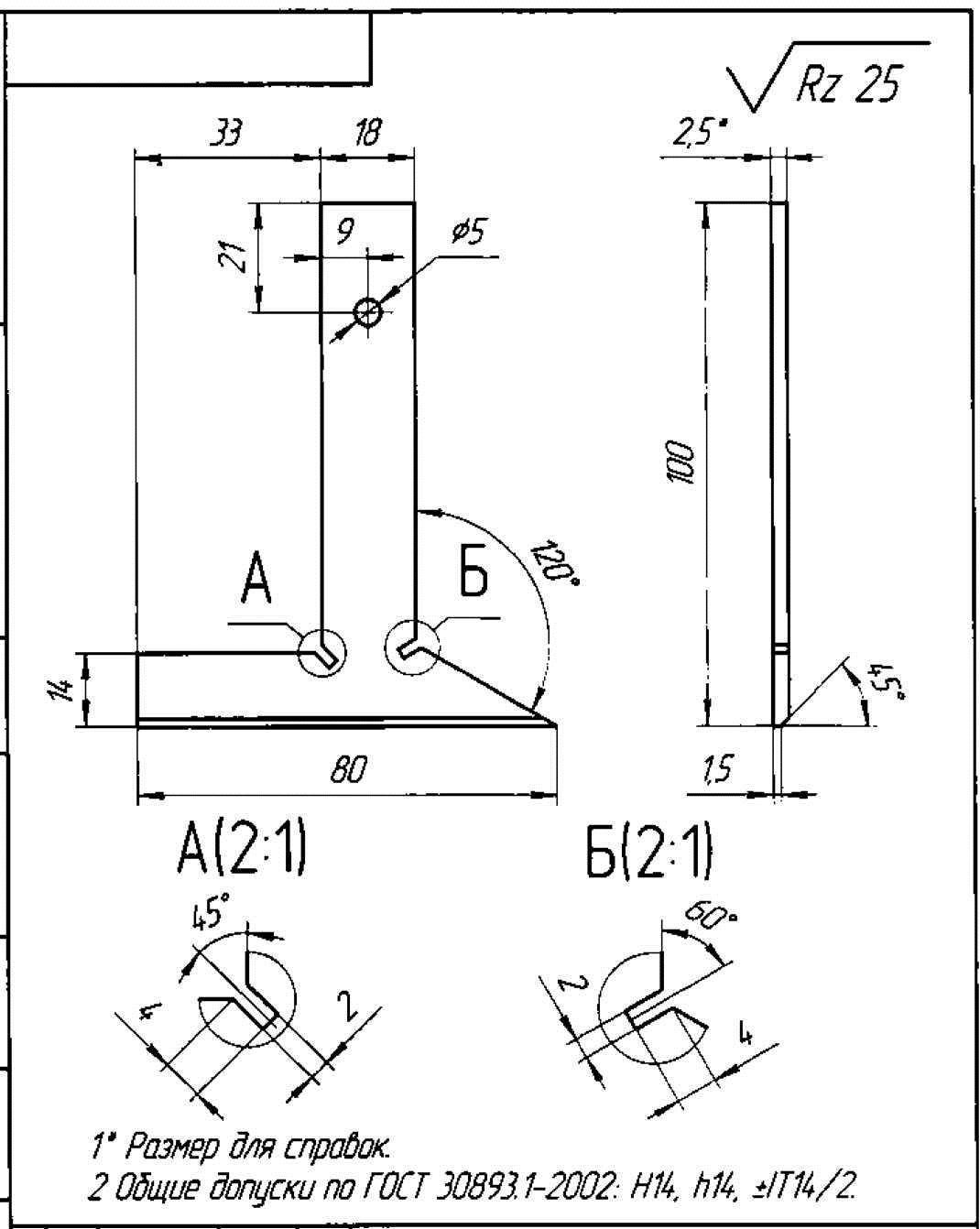 Рис. 1 - Универсальный угольникместо выполнения задания: слесарная мастерская;максимальное время выполнения задания: 4 ч.;Правила обработки результатов практического этапа профессионального экзамена и принятия решенияПоследовательность изготовления приспособления «Угольник слесарный» Установить и закрепить заготовку в тисках на верстаке. Обработать наружную поверхность L80, Произвести проверку качества опиливания наружных поверхностей- поверочной линейкой. Обработать торцевую поверхности L14 Обработать внутренние поверхности. Произвести проверку качества опиливания внутренних и торцевых поверхностей - поверочной линейкой, штангенциркулем. Сделать пропил внутренних углов. Проверить внутренний угол 120° , 90° лекальным слесарным угольником, угломером. Произвести разметку под отверстие 0 5. Установить и закрепить заготовку в тисках на сверлильном станке. Сверлить отверстие 0 5, снять фаску. Снять фаску на L80 под углом 45° Произвести проверку качества готового изделия - поверочной линейкой, слесарным угольником, штангенциркулем. Презентовать готовую продукцию.КАРТА ОБМЕРАдля контроля поверхностей приспособления «Угольник универсальный»3-4 разряд: предельные отклонения размеров по14 квалитету)Критерии оценки задания5   баллов – деталь изготовлена без замечаний;4 балла – деталь изготовлена, но имеется одно замечание размерам;3 балла – деталь изготовлена, но имеется не более трёх замечаний;2 балла – деталь изготовлена, но имеется не более четырех замечаний;1 балл – деталь изготовлена, но имеется не более пяти замечаний;0 баллов – деталь изготовлена неправильно.ЗАДАНИЕ №2Трудовая функция А/03.3 Диагностика и ремонт оборудованияТрудовые действияРазборка узлов и оборудованияОпределение соответствия размеров деталей чертежу и конструкторско-технологической документацииПроверка пригодности приспособлений для сборки и наладки оборудованияФормулировка задания: Восстановительный ремонт подшипниковых узлов с подшипниками скольженияЗадание:1. Ознакомиться с ремонтируемой деталью рис.2.2. Подготовить рабочее место в соответствии с требованиями охраны труда. 3.Подготовить деталь к ремонту .4. Произвести ремонт детали.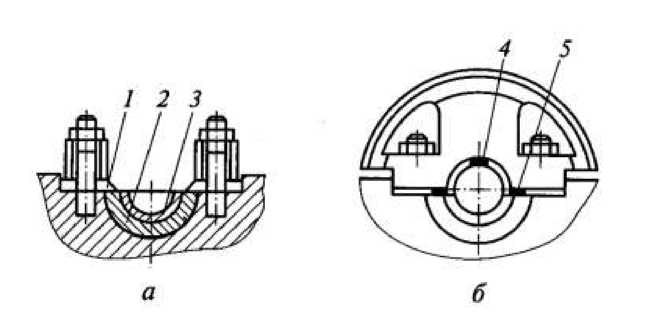 Рис. 2-  Схема контроля зазора при ремонте разъемных подшипниковскольжения:а — крепление вкладыша при шабрении к корпусу; б — проверка масляногозазора; 1 — прижим; 2 — корпус; 3 — вкладыш; 4, 5 — свинцовые пластины5. Провести контроль качества, испытание данной детали и презентовать готовую продукцию.место выполнения задания: слесарная мастерская;максимальное время выполнения задания: 4 ч.;Правила обработки результатов практического этапа профессионального экзамена и принятия решенияПоследовательность восстановительного ремонта подшипниковых узлов с подшипниками скольжения”. Демонтировать подшипник, очистить вкладыш от загрязнений и промыть. Выплавить бабит из вкладыша подшипника (если подшипник биметаллический) или расточить вкладыш на ремонтный размер под последующую заливку бабитом (монометаллический вкладыш). Обезжирить поверхность вкладыша. Пролудить поверхность вкладыша, нанеся слой полуды толщиной 0,1…0,2 мм. Соединить поверхность вкладыша, обвязав их отожжёной стальной проволокой, гермитизировать стык огнеупорной глиной и установить внутри вкладыша стальной стержень, обеспечив, по возможности, его соосность . Залить пространство между стержнем и вкладышем подшипника расплавленным баббитом. Установить половины вкладыша в корпусе подшипника.. Корпус подшипника с вкладышами установить на угольнике, закреплённом на планшайбе токарного станка, выверить его положение относительно линии центров и расточить вкладыш с припуском на последующее шабрение. Просверлить в расточенных половинах вкладыша отверстия для подачи смазки.Прорубить в половинах вкладыша смазочные канавки.Шабрить вкладыши по шейке вала с контролем на краску.Отрегулировать зазор между валом и половинами вкладыша, подбирая соответствующий по толщине комплект прокладок между корпусом и крышкой подшипникового узла (зазор контролировать по схеме, приведённой на рисунке). Величину зазора h определяют по формуле h = 61- ( (62+63) / 2) ,	где	61, 62 и 63 - толщина свинцовых пластин, уложенных между валом и вкладышами, после их снятия при вращении вала (допускаемая величина зазора указывается в справочных таблицах). Собрать подшипниковый узел и обкатать его.Критерии оценки задания5   баллов – деталь изготовлена без замечаний;4 балла – деталь изготовлена, но имеется одно замечание размерам;3 балла – деталь изготовлена, но имеется не более трёх замечаний;2 балла – деталь изготовлена, но имеется не более четырех замечаний;1 балл – деталь изготовлена, но имеется не более пяти замечаний;0 баллов – деталь изготовлена неправильно.12.2 Портфолио на выполнение трудовых функций, трудовых действий в реальных или модельных условиях.Практический этап экзамена считается пройденным, если испытуемый верно выполнил все предложенные операции без помощи инструктора и без грубых ошибок13. Правила обработки результатов профессионального экзамена и принятия решения о соответствии квалификации соискателя требованиям к  квалификации: Слесарь по ремонту реакторно-турбинного оборудования атомных электростанцийОценка результата практического этапа экзамена и портфолио выставляется по сумме баллов за выполненные задания по следующей шкале:Положительное  решение о соответствии квалификации соискателя требованиям к квалификации «Слесарь по ремонту реакторно-турбинного оборудования атомных электростанций»принимается приуспешном прохождении теоретического и практического этапов профессионального экзамена.14. Перечень нормативных  правовых  и иных документов, использованных при подготовке комплекта оценочных средств:Приказ Минтруда России от 07.04.2014 N 189н «Об утверждении профессионального стандарта «Слесарь по ремонту реакторно-турбинного оборудования» (Зарегистрировано в Минюсте России 14.05.2014 N 32259)Профессиональный стандарт «Слесарь по ремонту реакторно-турбинного оборудования»»НП-001-15. Общие положения обеспечения безопасности атомных станцийНП-043-11. Правила устройства и безопасной эксплуатации грузоподъемных кранов для объектов использования атомной энергииНП-061-05. Правила безопасности при хранении и транспортировании ядерного топлива на объектах использования атомной энергииРД ЭО 0176-2000. Правила организации работы с персоналом на атомных станциях концерна «Росэнергоатом» (ПОРП-2000)РД ЭО 1.1.2.29.0144-2013 Метрологическое обеспечение атомных станций. Порядок организации и проведения аттестации методик (методов) измеренийСанПиН 2.6.1.2523-09 Нормы радиационной безопасности НРБ-99/2009 Правила устройства и безопасной эксплуатации оборудования  и трубопроводов атомных энергетических установок (НП-089-15)РазделСтраница1. Наименование квалификации и уровень квалификации32. Номер квалификации33. Профессиональный стандарт или квалификационные требования, установленные федеральными  законами  и  иными  нормативными  правовыми актами Российской Федерации34. Вид профессиональной деятельности35. Спецификация заданий для теоретического этапа профессионального экзамена36. Спецификация заданий для практического этапа профессионального экзамена77. Материально-техническое обеспечение оценочных мероприятий88. Кадровое обеспечение оценочных мероприятий89. Требования безопасности к проведению оценочных мероприятий 810. Задания для теоретического этапа профессионального экзамена911.  Критерии  оценки  (ключи  к  заданиям),  правила обработки результатов теоретического  этапа  профессионального  экзамена  и  принятия  решения  о допуске   (отказе   в  допуске)  к  практическому  этапу  профессионального экзамена1612. Задания для практического этапа профессионального экзамена2013. Правила  обработки  результатов  профессионального экзамена и принятия решения о соответствии квалификации соискателя требованиям к  квалификации2414.  Перечень  нормативных  правовых  и иных документов, использованных при подготовке комплекта оценочных средств24Знания, умения в соответствии с требованиями к квалификации, на соответствие которым проводится оценка квалификацииКритерии оценки квалификацииТип и N задания 123К трудовой функции А/01.3 Обслуживание узлов и механизмов агрегатов, установок реакторно-турбинного оборудованияЗнанияК трудовой функции А/01.3 Обслуживание узлов и механизмов агрегатов, установок реакторно-турбинного оборудованияЗнанияК трудовой функции А/01.3 Обслуживание узлов и механизмов агрегатов, установок реакторно-турбинного оборудованияЗнанияНазначение, принципы действия, расположение ремонтируемого оборудования, трубопроводовИспытуемый верно отвечает на вопросы в части упомянутых знанийРаздел 10.1Задания с выбором ответа №№1- 7, Задание с открытым ответом №№ 26, 28, 29. Задания на установление последовательности    №№ 37.Задания на установления Соответствия   №№ 42 Приемы выполнения работ по разборке, ремонту, сборке узлов, механизмов РТО Испытуемый верно отвечает на вопросы в части упомянутых знанийРаздел 10.1Задания с выбором ответа №№ 8-12.Задания со свободным ответом №№ 27, Задание на установление последовательности     № 40.123Основы материаловедения Испытуемый верно отвечает на вопросы в части упомянутых знанийРаздел 10.1Задания с выбором ответа №№ 6Задания со свободным ответом №№ 31-33. Задание на установление последовательности     № 39.К трудовой функции А/01.3 Обслуживание узлов и механизмов агрегатов, установок реакторно-турбинного оборудованияУменияК трудовой функции А/01.3 Обслуживание узлов и механизмов агрегатов, установок реакторно-турбинного оборудованияУменияК трудовой функции А/01.3 Обслуживание узлов и механизмов агрегатов, установок реакторно-турбинного оборудованияУменияРазбирать, ремонтировать, собирать простые элементы и узлы основного и вспомогательного оборудованияПрименять несложный слесарный и мерительный инструмент, специнструмент и спецприспособленияИспользовать грузоподъемные механизмы и приспособленияИспытуемый верно отвечает на вопросы, касающиеся порядка и правил безопасности при выполнении операций, предусмотренных  перечисленными «Умениями»Раздел 10.1Задания с выбором ответа №№11Задания со свободным ответом №№ 34 Задания на установления Соответствия   №43К трудовой функции А/02.3 Слесарная сборка, изготовление приспособлений различной сложностиЗнанияК трудовой функции А/02.3 Слесарная сборка, изготовление приспособлений различной сложностиЗнанияК трудовой функции А/02.3 Слесарная сборка, изготовление приспособлений различной сложностиЗнанияПравила безопасности при работе с инструментом и приспособлениямиПравила выполнения работ по слесарной обработкеХарактерные неисправности оборудованияИспытуемый верно отвечает на вопросы в части упомянутых знанийЗадания с выбором ответа   №№ 8-10, 16-17 Задания на установление соответствия №43 Задания со свободным ответом №№ 30Задания на установление последовательности №40К трудовой функции А/02.3 Слесарная сборка, изготовление приспособлений различной сложностиУменияК трудовой функции А/02.3 Слесарная сборка, изготовление приспособлений различной сложностиУменияК трудовой функции А/02.3 Слесарная сборка, изготовление приспособлений различной сложностиУменияПользоваться технической, технологической и конструкторской документациейПроизводить документирование выполняемых операцийПользоваться слесарным инструментомИспользовать грузоподъемные механизмы и приспособленияИспытуемый верно отвечает на вопросы, касающиеся порядка и правил безопасности при выполнении операций, предусмотренных  перечисленными «Умениями»Задания с выбором ответа   №№13-15Задания на установление соответствия № 41Задания со свободным ответом №№ 34-36К трудовой функции А/03.3 Диагностика и ремонт оборудованияЗнанияК трудовой функции А/03.3 Диагностика и ремонт оборудованияЗнанияК трудовой функции А/03.3 Диагностика и ремонт оборудованияЗнанияПравила радиационной безопасности при эксплуатации АЭСКонструкция и конструктивные особенности оборудования, специального инструмента и приспособлений, применяемых при ремонте оборудованияПравила безопасности при работе с инструментом и приспособлениямиИспытуемый верно отвечает на вопросы в части упомянутых знанийЗадания с выбором ответа   №№ 18-19, 21-26К трудовой функции А/03.3 Диагностика и ремонт оборудованияУменияК трудовой функции А/03.3 Диагностика и ремонт оборудованияУменияК трудовой функции А/03.3 Диагностика и ремонт оборудованияУменияОпределять неисправности оборудования, трубопроводов, узлов и механизмовДефектовать деталиПользоваться слесарным и мерительным инструментом, средствами диагностикиИспытуемый верно отвечает на вопросы, касающиеся операций, предусмотренных  перечисленными «Умениями»Задания с выбором ответа   №№ 16, 17, Задания на установление соответствия №№ 43-44 Задания со свободным ответом №№ 34К трудовой функции А/04.3 Дезактивация при проведении ремонтных работЗнанияК трудовой функции А/04.3 Дезактивация при проведении ремонтных работЗнанияК трудовой функции А/04.3 Дезактивация при проведении ремонтных работЗнанияСпособы выполнения дезактивации оснастки, инструмента, приспособлений при ремонте оборудованияПоследовательность проведения технологий дезактивацииМеры безопасности при проведении дезактивацииИспытуемый верно отвечает на вопросы в части упомянутых знанийЗадания с выбором ответа   №№20-25Задания на установление последовательности №№ 38-39 К трудовой функции А/05.3 Перемещение грузов с использованием грузоподъемных средств и механизмовЗнанияК трудовой функции А/05.3 Перемещение грузов с использованием грузоподъемных средств и механизмовЗнанияК трудовой функции А/05.3 Перемещение грузов с использованием грузоподъемных средств и механизмовЗнанияУстройство применяемых грузоподъемных машин и механизмовИспытуемый верно отвечает на вопросы в части упомянутых знанийРаздел 10.1Задания с выбором ответа №№ 7-8, 10Задания со свободным ответом №№ 27Правила и нормы безопасности в атомной энергетикеПравила и нормы радиационной безопасностиИспытуемый верно отвечает на вопросы в части упомянутых знанийРаздел 10.1Задания с выбором ответа №№ 13-16, 21, 24К трудовой функции А/05.3 Перемещение грузов с использованием грузоподъемных средств и механизмовУменияК трудовой функции А/05.3 Перемещение грузов с использованием грузоподъемных средств и механизмовУменияК трудовой функции А/05.3 Перемещение грузов с использованием грузоподъемных средств и механизмовУменияБезопасно транспортировать грузыИспытуемый верно отвечает на вопросы, касающиеся порядка и правил безопасности при выполнении операций, предусмотренных  перечисленными «Умениями»Задания со свободным ответом №№ 29 К трудовой функции А/06.3 Подготовка к транспортировке тепловыделяющих сборокЗнанияК трудовой функции А/06.3 Подготовка к транспортировке тепловыделяющих сборокЗнанияК трудовой функции А/06.3 Подготовка к транспортировке тепловыделяющих сборокЗнанияПредельно допустимые концентрации радиоактивных веществ и уровни облучения персоналаСпособы защиты от радиоактивных излученийИспытуемый верно отвечает на вопросы в части упомянутых знанийЗадания с выбором ответа №№20-25К трудовой функции А/06.3 Подготовка к транспортировке тепловыделяющих сборокУменияК трудовой функции А/06.3 Подготовка к транспортировке тепловыделяющих сборокУменияК трудовой функции А/06.3 Подготовка к транспортировке тепловыделяющих сборокУменияПрименять слесарный инструмент, специнструмент и спецприспособленияИспытуемый верно отвечает на вопросы, касающиеся порядка и правил безопасности при выполнении операций, предусмотренных  перечисленными «Умениями»Задания со свободным ответом №№ 34-36. Задания на установление соответствия №№ 43-44 К трудовой функции А/07.3 Демонтаж поврежденного оборудования во внештатных ситуацияхУменияК трудовой функции А/07.3 Демонтаж поврежденного оборудования во внештатных ситуацияхУменияК трудовой функции А/07.3 Демонтаж поврежденного оборудования во внештатных ситуацияхУменияОпределять неисправности оборудования, трубопроводов, узлов и механизмовВыполнять разборку элементов и узлов основного и вспомогательного оборудованияИспытуемый верно отвечает на вопросы, касающиеся порядка и правил безопасности при выполнении операций, предусмотренных  перечисленными «Умениями»Задания с выбором ответа №№14-17, 30Задания на установление соответствия №№ 43-44 Трудовые функции, трудовые действия, умения в соответствии с требованиями к квалификации, на соответствие которым проводится оценка квалификацииКритерии оценки квалификацииТип  и № заданияТрудовая функция А/02.3 Слесарная сборка, изготовление приспособлений различной сложностиТрудовые действияИзготовление несложных приспособлений для ремонтаБезошибочное выполнение технологических операций Задание №№1Описание приведено в п. 12.1Трудовая функция А/03.3 Диагностика и ремонт оборудованияТрудовые действияПроверка пригодности приспособлений для сборки и наладки оборудованияБезошибочное выполнение технологических операцийЗадание №№2Описание приведено в п. 12.1Портфолио №1 Описание приведено в п. 12.2Трудовая функция:    А/04.3 Дезактивация при проведении ремонтных работТрудовое действие (действия): Дезактивация оснастки, инструмента, приспособленийБезошибочное выполнение технологических операцийПортфолио №2 Описание приведено в п. 12.2Трудовая функция:    А/05.3 Перемещение грузов с использованием грузоподъемных средств и механизмовТрудовое действие (действия): Подготовка стропов, траверсов, захватовБезошибочное выполнение технологических операцийПортфолио №3 Описание приведено в п. 12.2А. МощностьБ. ЭнергияВ. РасходГ. Гидравлическое сопротивлениеД. кг/сЕ. ПаЖ. ВтЗ. кВт·часА               Д  Б                ЕВ               ЖГ                 ЗА. Поршневым насосом называетсяБ. Винтовыми насосами называютВ. Шестеренным насосом называютГ. Центробежный насосД. зубчатый насос с рабочими органами в виде шестерен, обеспечивающих геометрическое замыкание рабочей камеры и передающих крутящий моментЕ. состоит из рабочего колеса, помещенного на валу внутри неподвижного корпуса спиральной формыЖ. возвратно-поступательный насос, у которого рабочие органы выполнены в виде поршней или плунжеровЗ. роторно-вращательные насосы с перемещением жидкой среды вдоль оси вращения рабочих органовА               Д  Б                ЕВ               ЖГ                 ЗА. Конусообразность (конусность) определяютБ. Бочкообразность определяютВ. Изогнутость определяютГ. Овальность определяютД. с помощью универсальных приборов измерением диаметров по краям продольного сеченияЕ. при вращении детали, базирующейся на двух ножевых опорах под наконечником измерительной головкиЖ. по краям и в середине продольного сечения.З. с помощью универсальных приборов измерением наибольшей разности диаметров в двух взаимно перпендикулярных направлениях.А               Д  Б                ЕВ               ЖГ                 ЗА. КронциркульБ. Нутромер В. Штангенциркуль Г. Микрометр Д. применяется для измерения наружных размеров деталей диаметров, длин, толщин буртиков , стенок и т.д. точность измерения 0,25-0,5мм.Представляет собой две изогнутые ножки соединенный шарниром.Е. применяют для измерения как наружных так и внутренних размеров деталей точность измерений 0,1мм и 0,05мм.Ж. служит для измерения внутренних размеров диаметров отверстий пазов, выточек.З. предназначен для измерения наружных размеров деталей с точностью -0,01ммА               Д  Б                ЕВ               ЖГ                 ЗНомер заданияЧисло балловПримечания13411–21–31–41–51–61–71–81–91–101–111–121–131–141–151–161–171–181–191–201–211–221–231–241–251–Задания с открытым ответомЗадания с открытым ответомЗадания с открытым ответом2621 балл может быть снят за не более чем две ошибки: неверное наименование или неупоминание изделий  2721 балл может быть снят за не более чем две пропущенные операции 2821 балл может быть снят за не более чем два пропущенных параметра292Испытуемый может указать больше, это не ошибка302–312Испытуемый может употребить другие формулировки, это не является ошибкой322–332–342-3521 балл может быть снят за не более чем одно пропущенное назначение362–3721 балл может быть снят за не более чем один неправильный фрагмент последовательности382––//––392––//––4021 балл может быть снят за не более чем один неправильный фрагмент последовательности412––//––422––//––432––//––442––//––Итоговая сумма балловОценка ECTSГрадацияОтметка о зачете по теоретической части50-55Аотличнозачтено46-49Вочень хорошозачтено43-45Схорошозачтено40-42Dудовлетворительнозачтено33-39Eпосредственноне зачтенониже 33Fнеудовлетворительноне зачтено№Размер по чертежуДействительныйразмерРезультат изготовленияРезультат изготовленияРезультат изготовления№Размер по чертежуДействительныйразмерв допускебракбрак№Размер по чертежуДействительныйразмерв допускеисправимыйне исправимый1L 332L 183L 214L 1005L 146L 807L 28L 1,59L 910L 211L 4120 513L 120°14L90°ПОРТФОЛИО №1НА ВЫПОЛНЕНИЕ ТРУДОВЫХ ДЕЙСТВИЙ В МОДЕЛЬНЫХ УСЛОВИЯХТрудовая функция:    А/03.3 Диагностика и ремонт оборудованияТрудовое действие (действия): Проверка пригодности приспособлений для сборки и наладки оборудованияТиповое задание:Представить протоколы, составленных соискателями по итогам диагностического обследования единиц несложного оборудования (одна по реакторному отделению, вторая  - по турбинному отделению) с предоставлением анализа пригодности приспособлений для сборки и наладки оборудования.Условия выполнения задания1. Место (время) представления задания: учебно-тренировочное подразделение АЭС;2. Максимальное время выполнения задания: 0 мин.*Критерии оценки портфолио10 баллов – представленные протоколы и анализ не содержат ошибок;8 баллов – количество ошибок не превышает 10%;6 балла – количество ошибок не превышает 15%;4 балла – количество ошибок не превышает 20%;2 балла – количество ошибок не превышает 25%;0 баллов – количество допущенных ошибок превышает 25% либо документы не представленыВ целом по портфолио: максимальное/ минимальное количество баллов – 10/6.*  1. С требованиями к портфолио соискатель должен быть ознакомлен заблаговременно.2. материал, предоставляемый соискателем в качестве портфолио, должен быть скреплён подписью руководителя/начальника соискателя соответствующего уровня и заверен печатью организации. 3.Представление материалов портфолио в экзаменационную/сертификационную комиссию производится во время проведения практической части сертификационного экзамена.ПОРТФОЛИО №2НА ВЫПОЛНЕНИЕ ТРУДОВЫХ ДЕЙСТВИЙ В МОДЕЛЬНЫХ УСЛОВИЯХТрудовая функция:    А/04.3 Дезактивация при проведении ремонтных работТрудовое действие (действия): Дезактивация оснастки, инструмента, приспособленийУмения: Производить документирование выполняемых операцийТиповое задание:Представить протоколы, составленных соискателями по итогам проведения дезактивация оснастки, инструмента, приспособлений.Условия выполнения задания1. Место (время) представления задания: учебно-тренировочное подразделение АЭС;2. Максимальное время выполнения задания: 0 мин.*Критерии оценки портфолио10 баллов – представленные протоколы и анализ не содержат ошибок;8 баллов – количество ошибок не превышает 10%;6 балла – количество ошибок не превышает 15%;4 балла – количество ошибок не превышает 20%;2 балла – количество ошибок не превышает 25%;0 баллов – количество допущенных ошибок превышает 25% либо документы не представленыВ целом по портфолио: максимальное/ минимальное количество баллов – 10/6.*  1. С требованиями к портфолио соискатель должен быть ознакомлен заблаговременно.2. материал, предоставляемый соискателем в качестве портфолио, должен быть скреплён подписью руководителя/начальника соискателя соответствующего уровня и заверен печатью организации.3.Представление материалов портфолио в экзаменационную/сертификационную комиссию производится во время проведения практической части сертификационного экзамена.ПОРТФОЛИО №3НА ВЫПОЛНЕНИЕ ТРУДОВЫХ ДЕЙСТВИЙ В МОДЕЛЬНЫХ УСЛОВИЯХТрудовая функция:    А/05.3 Перемещение грузов с использованием грузоподъемных средств и механизмовТрудовое действие (действия): Подготовка стропов, траверсов, захватов Умения: Производить документирование выполняемых операцийТиповое задание:Представить протоколы, составленных соискателями по итогам проведения дезактивация оснастки, инструмента, приспособлений.Условия выполнения задания1. Место (время) представления задания: учебно-тренировочное подразделение АЭС;2. Максимальное время выполнения задания: 0 мин.*Критерии оценки портфолио10 баллов – представленные протоколы и анализ не содержат ошибок;8 баллов – количество ошибок не превышает 10%;6 балла – количество ошибок не превышает 15%;4 балла – количество ошибок не превышает 20%;2 балла – количество ошибок не превышает 25%;0 баллов – количество допущенных ошибок превышает 25% либо документы не представленыВ целом по портфолио: максимальное/ минимальное количество баллов – 10/6.*  1. С требованиями к портфолио соискатель должен быть ознакомлен заблаговременно.2. материал, предоставляемый соискателем в качестве портфолио, должен быть скреплён подписью руководителя/начальника соискателя соответствующего уровня и заверен печатью организации.3.Представление материалов портфолио в экзаменационную/сертификационную комиссию производится во время проведения практической части сертификационного экзамена.Итоговая сумма балловОценка ECTSГрадацияОтметка о зачете по практической части45-50Аотличнозачтено40-44Вочень хорошозачтено35-39Схорошозачтено30-34Dудовлетворительнозачтено25-30Eпосредственноне зачтенониже 25Fнеудовлетворительноне зачтено